Publicado en Madrid el 29/06/2021 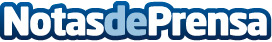 S2 Gupo dará formación a la Guardia Civil para la investigación de delitos telemáticosLa empresa de ciberseguridad S2 Grupo  ha firmado un acuerdo con la Guardia Civil para que sus agentes tengan conocimiento de cómo opera la ciberdelincuencia y así poder avanzar con mayor eficacia en sus investigaciones desde la primera fase de recogida de datos para la denunciaDatos de contacto:Luis Núñez667574131Nota de prensa publicada en: https://www.notasdeprensa.es/s2-gupo-dara-formacion-a-la-guardia-civil-para Categorias: Valencia Ciberseguridad http://www.notasdeprensa.es